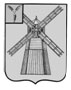 АДМИНИСТРАЦИЯ ПИТЕРСКОГО МУНИЦИПАЛЬНОГО РАЙОНА САРАТОВСКОЙ ОБЛАСТИР А С П О Р Я Ж Е Н И Еот 29 сентября 2023 года №130-рс. ПитеркаОб участии в командно-штабной тренировкеВ соответствии с распоряжением Правительства Саратовской области от 05 мая 2023 года № 155-Пр «Об итогах прохождения жилищно-коммунальным и топливно-энергетическим комплексами, объектами социальной сферы области осенне-зимнего периода 2022-2023 годов и задачах по подготовке к осенне-зимнему периоду 2023-2024 годов», с целью реализации Плана основных мероприятий Саратовской области в области гражданской обороны, предупреждения и ликвидации чрезвычайных ситуаций, обеспечения пожарной безопасности и безопасности людей на водных объектах на 2023 год, 5 октября 2023 года будет проведена противоаварийная командно-штабная тренировка по теме «Действия органов управления, комиссий по предупреждению и ликвидации чрезвычайных ситуаций и обеспечению пожарной безопасности Саратовской территориальной подсистемы РСЧС при угрозе и возникновении чрезвычайных ситуаций, связанных с нарушением бесперебойного тепло-, энерго-, газо- и водоснабжения потребителей», в целях совершенствования защиты населения и территории Питерского муниципального района от чрезвычайных ситуаций природного и техногенного характера и обеспечения своевременной подготовки и качественного проведения командно-штабной тренировки 5 октября 2023 года:1. Создать штаб по проведению командно-штабной тренировки в составе согласно приложению №1.2. Утвердить план проведения командно-штабной тренировки согласно приложению №2.3.Контроль за исполнением настоящего распоряжения оставляю за собой.Глава муниципального района                                                           Д.Н. ЖивайкинПриложение №1 к распоряжению администрации муниципального района от 29 сентября 2023 года №130-рСостав штаба по проведению командно-штабной тренировки:Живайкин Д.И.                   –   глава Питерского муниципального района, начальник штаба.Члены штаба:Приложение №2 к распоряжению администрации муниципального района от 29 сентября 2023 года №130-рПлан проведения командно-штабной тренировкиЦели: уточнение, сверка, корректировка планов действий по предупреждению и ликвидации чрезвычайных ситуаций (далее - ЧС), порядка проведения инструктажей дежурных смен, планов приведения в готовность сил и средств аварийно-восстановительных формирований;совершенствование действий руководящего состава и членов по предупреждению и ликвидации чрезвычайных ситуаций и обеспечению пожарной безопасности (далее – КЧС и ОПБ) по оценке сложившейся ситуации, выработка предложений председателю КЧС и ОПБ для принятия решения по выполнению мероприятий по ликвидации ЧС, руководству дежурно-диспетчерскими службами, силами наблюдения и контроля;проверка знаний и практических навыков сил и средств ликвидации аварии, способность к действиям в экстремальных ситуациях;определение степени готовности муниципальных районов области к выполнению мероприятий по обеспечению бесперебойного тепло-, энерго-, газо- и водоснабжения потребителей области в условиях чрезвычайных ситуаций.Время проведения: 10.00 - 12.00 5 октября 2023 года.Место проведения: Питерский муниципальный район.Тренировку планируется провести последовательно в два этапа.Мероприятия:1. Оповещение руководящего состава администрации Питерского муниципального района.2. Организация сбора руководящего состава администрации Питерского муниципального района.3. Приведение в режим «Повышенная готовность» органов управления и сил Питерского звена территориальной подсистемы единой государственной системы предупреждения и ликвидации чрезвычайных ситуаций Саратовской области.4. Приведение в режим «Чрезвычайная ситуация» органов управления и сил Питерского звена территориальной подсистемы единой государственной системы предупреждения и ликвидации чрезвычайных ситуаций Саратовской области.5. Организация своевременного взаимодействия с муниципальным казенным учреждением  «Единая дежурно-диспетчерская служба Питерского района» по предоставлению донесений в федеральное казенное учреждение «Центр управления кризисными ситуациями Главного управления министерства чрезвычайных ситуаций России по Саратовской области» (донесения необходимо выкладывать по адресу: ftp-сервер 10.97.32.10/ЦУКС/Тренировка ЖКХ 2023 если в ЕДДС района нет выхода на ftp-сервер, то присылать донесения по адресу электронной почты: cuks-saratov@yandex.ru) и другие областные органы управления по формам, установленным действующим табелем срочных донесений МЧС России и ведомственными инструкциями.6. Обеспечить соблюдение мер безопасности в ходе тренировки.Чиженьков О.Е- первый заместитель главы Питерского муниципального района.Акимов Г.Н.- начальник Питерского газовогоучастока филиал-треста «Советскоемежрайгаз» ОАО «Саратовоблгаз» (по согласованию);Миньзюк В.В- ведущий специалист по делам ГО и ЧС администрации Питерского муниципального районаРябовА.В-главный врача государственного учреждения здравоохранения Саратовской области «Питерская районная больница» (по согласованию);Волох Л.А.- руководитель муниципального казенного учреждения «Единая дежурно-диспетчерская служба Питерского района»; Желудков А.В- генеральный директор муниципального унитарного предприятия «Питерское» (по согласованию)Бурамбаев К.Н- начальник Федерального государственного казенного учреждения «14 отряд Федеральной противопожарной службы по Саратовской области 53 пожарно-спасательная часть по охране с. Питерка» (по согласованию);Никрасов А.Н.- начальник участка гидро-мелиоративной партии филиала федерального государственного бюджетного учреждения «Управление «Саратовмелиоводхоз» (по согласованию);Третьяков И.В.-начальник Приволжского производственного отделения филиала ОАО «МРСК Волги»-«Саратовские РС» Питерские РЭС (по согласованию);Филатов А.А.- заместитель директора филиала Питерские городские электрические сети ОАО «Облкоммунэнерго» (по согласованию);ВЕРНО: Руководитель аппарата администрации муниципального района                  А.А. СтрогановВЕРНО: Руководитель аппарата администрации муниципального района                  А.А. Строганов